Primorsko-goranska županija, Upravni odjel za prostorno, graditeljstvo i zaštitu okoliša, Ispostava u Malom Lošinju, Riva Lošinskih kapetana 7, temeljem odredbe članka 142. stavak 1. Zakona o prostornom uređenj („Narodne novine“, broj: 153/13), u postupku izdavanja lokacijske dozvole po zahtjevu „VODOOPSKRBA I ODVODNJA CRES LOŠINJ“ d.o.o. Cres, Turion 20a, P O Z I V Avlasnike i nositelje drugih stvarnih prava na nekretninama za koje se izdaje lokacijska dozvola za izgradnju i formiranje čestice vodospreme NEREZINE 2, te izgradnju spojnog cjevovoda do vodospreme i odvoda vode do postojeće mreže u naselju Nerezine, te izgradnja sanitarnog kolektora SK-1, na k.č. 2163/1, k.č. 192/1, k.č. 2166/1, k.č. 410, k.č. 408/2, k.č. 418/4, k.č. 412/1, k.č. 412/5, k.č. 405/2, k.č. 405/6, k.č. 405/4, k.č. 420/3, k.č. 2167/3, k.č. 9999/20, k.č. 416/1, k.č. 416/2, k.č. 416/3, k.č. 418/3, sve k.o. Nerezine, te vlasnike i nositelje drugih stvarnih prava na nekretninama koje neposredno graniče sa nekretninama za koje se izdaje lokacijska dozvola, da izvrše uvid u glavni projekt radi izjašnjenja.Uvid u glavni projekt, te izjašnjenje o istom može izvršiti osoba koja dokaže da ima svojstvo stranke, osobno ili putem opunomoćenika, dana 18. srpnja 2014. godine, u prostorijama ovog Upravnog odjela, Ispostava u Malom Lošinju, Riva Lošinjskih kapetana 7, II kat, soba 37, u vremenu od 1130-1500 sati.DOSTAVITI:Oglasna ploča - 8 dana, ovdjeMrežne stranice upravnog tijelaGrađevna česticaSpis, ovdje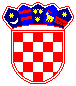 REPUBLIKA HRVATSKA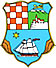 PRIMORSKO-GORANSKA ŽUPANIJAUPRAVNI ODJEL ZA PROSTORNO UREĐENJE,  GRADITELJSTVO I ZAŠTITU OKOLIŠAISPOSTAVA U MALOM LOŠINJUKLASA:UP/I-350-05/14-04/5URBROJ:2170/1-03-05/07-14-03Mali Lošinj,09. srpnja 2014.